彰化縣鹿東國小109學年度教學觀察紀錄表授課教師：   劉麗珠          任教年級：  6年級 教學單元：國第十課追夢的翅膀               觀課人員：    何玉恩       觀察時間：110年5月14日9：30至10：10彰化縣鹿東國小109學年度教學觀察紀錄表授課教師：   劉麗珠           任教年級： 6年級 教學單元：國第十課追夢的翅膀                觀課人員：    陳瑜沂       觀察時間：110年5月14日9：30至10：10彰化縣鹿東國小109學年教學觀察-觀察前會談紀錄表受評教師：  劉麗珠    任教年級： 六  任教領域/科目：  國語  教學單元：  康軒版第十課第三節 評鑑人員：  何玉恩、陳瑜沂觀察前會談時間： 110年 5 月12日 13：30 至 14：10 地點：610教室    預定入班教學觀察時間：110年5月14日 9：30 至 10：10　地點： 610教室 學習目標：含核心素養、學習表現與學習內容1.核心素養：    國-E-A2  透過國語文學習，掌握文本要旨、發展學習及解決問題策略、初探邏輯             思維，並透過體驗與實踐，處理日常生活問題。    國-E-C2  與他人互動時，能適切運用語文能力表達個人想法，理解與包容不同意             見，樂於參與學校及社區活動，體會團隊合作的重要性。  2.學習表現：    1-Ⅲ-1  能夠聆聽他人的發言，並簡要記錄。    5-Ⅲ-5  認識議論文本的特徵。    5-Ⅲ-8  運用自我提問、推論等策略，推論文本隱含的因果訊息或觀點。  3.學習內容：Ad-Ⅲ-2  篇章的大意、主旨、結構與寓意。Bd-Ⅲ-3  議論文本的結構。學生經驗：  1.五年級上學期已學過議論文(第7課失敗者的覺醒)，同學對議論文有所認識。  2.同學能針對問題，從課本找出答案，並透過討論確認重點。  3.在討論後，將重點記錄在講義上，並上台報告。教師教學預定流程與策略：  1.複習舊經驗，以五上第7課為例，讓同學回顧議論文應該具有什麼條件。  2.透過閱讀文本與自學，讓同學熟悉課文內容。  3.運用提問與搶答的方法，進行課文內容深究。  4.採取閱讀理解策略中，有層次的提問及由文本找支持的理由，了解課文內容。  5.共同討論後，將重點記錄在講義上，並讓同學上台報告，呈現出學習重點。學生學習策略或方法：紙筆書寫、討論、閱讀、聆聽、發表教學評量方式：提問、發表、紙筆書寫、上台報告觀察工具：觀察紀錄表回饋會談時間和地點：109年 5 月 14 日13:30–14:10    610教室彰化縣鹿東國小109學年度公開課-觀察後回饋會談紀錄表受評教師：劉麗珠  任教年級：六年級    任教領域/科目：國語領域  教學單元：康軒版六下第十課追夢的翅膀評鑑人員： 何玉恩  回饋會談時間：109年 5 月 14 日13:30–14:10地點：610教室彰化縣鹿東國小109學年度公開課-觀察後回饋會談紀錄表受評教師：劉麗珠  任教年級：六年級    任教領域/科目：國語領域  教學單元：康軒版六下第十課追夢的翅膀評鑑人員： 陳瑜沂回饋會談時間：109年 5 月 14 日13:30–14:10地點：610教室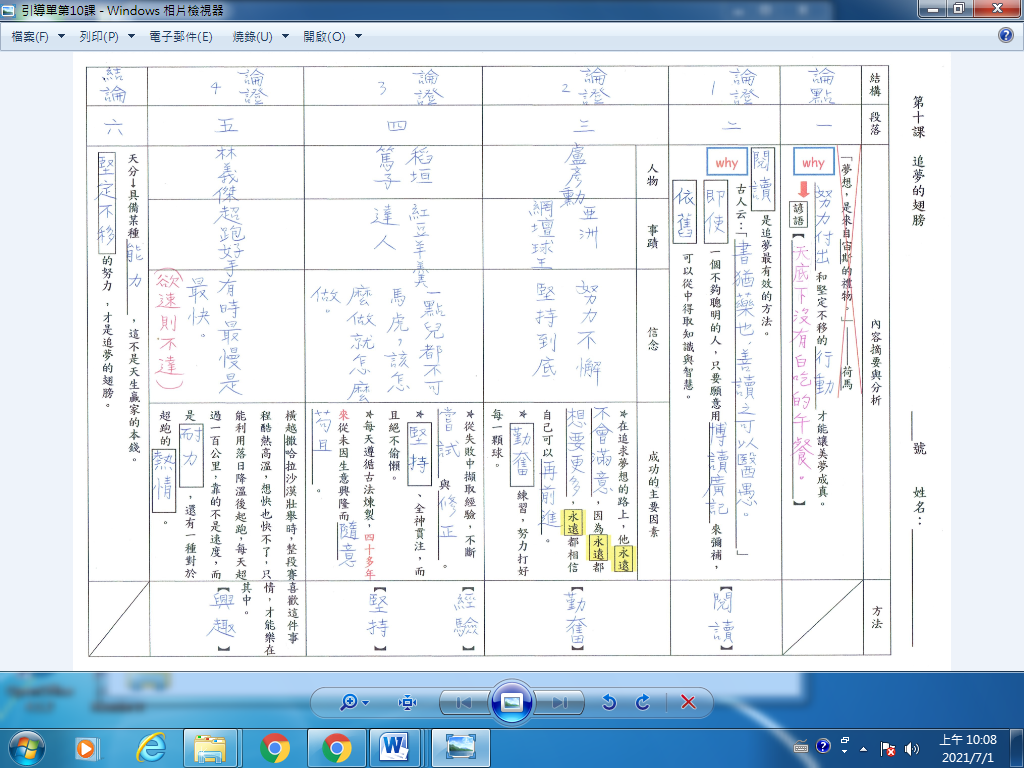 層面指標與檢核重點教師表現事實摘要敘述A課程設計與教學A-2掌握教材內容，實施教學活動，促進學生學習。A-2掌握教材內容，實施教學活動，促進學生學習。A課程設計與教學A-2-1有效連結學生的新舊知能或生活經驗，引發與維持學生學習動機。連結五年級教過的議論文的概念A課程設計與教學A-2-2 清晰呈現教材內容，協助學生習得重要概念、原則或技能。複習議論文的架構重點A課程設計與教學A-2-3 提供適當的練習或活動，以理解或熟練學習內容。提問，從文本找支持的理由A課程設計與教學A-2-4完成每個學習活動後，適時歸納或總結學習重點。關鍵重點歸納於黑板A課程設計與教學A-3運用適切教學策略與溝通技巧，幫助學生學習。A-3運用適切教學策略與溝通技巧，幫助學生學習。A課程設計與教學A-3-1運用適切的教學方法，引導學生思考、討論或實作。課文結構單填寫，引導思考文章重點A課程設計與教學A-3-2 教學活動中融入學習策略的指導。討論並發表段落大意A課程設計與教學A-3-3 運用口語、非口語、教室走動等溝通技巧，幫助學生學習。座位間巡視，協助維持討論秩序A課程設計與教學A-4運用多元評量方式評估學生能力，提供學習回饋並調整教學。A-4運用多元評量方式評估學生能力，提供學習回饋並調整教學。A課程設計與教學A-4-1運用多元評量方式，評估學生學習成效。提問、發表，紙筆記錄結構重點A課程設計與教學A-4-2分析評量結果，適時提供學生適切的學習回饋。課文深究時，能適度修正與回饋A課程設計與教學A-4-3根據評量結果，調整教學。A課程設計與教學A-4-4運用評量結果，規劃實施充實或補強性課程。(選用)紀錄上台發言的同學重點句B班級經營與輔導B-1建立課堂規範，並適切回應學生的行為表現。B-1建立課堂規範，並適切回應學生的行為表現。B班級經營與輔導B-1-1 建立有助於學生學習的課堂規範。搶答，加分鼓勵發言B班級經營與輔導B-1-2 適切引導或回應學生的行為表現。加分累計B班級經營與輔導B-2安排學習情境，促進師生互動。B-2安排學習情境，促進師生互動。B班級經營與輔導B-2-1 安排適切的教學環境與設施，促進師生互動與學生學習。異質分組，特殊學生有旁人協助B班級經營與輔導B-2-2 營造溫暖的學習氣氛，促進師生之間的合作關係。鼓勵自信不足孩子發言，給提示與機會層面指標與檢核重點教師表現事實摘要敘述A課程設計與教學A-2掌握教材內容，實施教學活動，促進學生學習。A-2掌握教材內容，實施教學活動，促進學生學習。A課程設計與教學A-2-1有效連結學生的新舊知能或生活經驗，引發與維持學生學習動機。連結五年級教過的議論文的概念A課程設計與教學A-2-2 清晰呈現教材內容，協助學生習得重要概念、原則或技能。討論議論文的架構重點A課程設計與教學A-2-3 提供適當的練習或活動，以理解或熟練學習內容。提問找出課文結構A課程設計與教學A-2-4完成每個學習活動後，適時歸納或總結學習重點。關鍵重點歸納於黑板A課程設計與教學A-3運用適切教學策略與溝通技巧，幫助學生學習。A-3運用適切教學策略與溝通技巧，幫助學生學習。A課程設計與教學A-3-1運用適切的教學方法，引導學生思考、討論或實作。多層次的提問，引導思考A課程設計與教學A-3-2 教學活動中融入學習策略的指導。討論、紀錄並發表段落重點A課程設計與教學A-3-3 運用口語、非口語、教室走動等溝通技巧，幫助學生學習。座位間巡視，輕敲桌面，提醒孩子專注A課程設計與教學A-4運用多元評量方式評估學生能力，提供學習回饋並調整教學。A-4運用多元評量方式評估學生能力，提供學習回饋並調整教學。A課程設計與教學A-4-1運用多元評量方式，評估學生學習成效。用紙筆記錄結構重點A課程設計與教學A-4-2分析評量結果，適時提供學生適切的學習回饋。課文深究時，針對重點語詞進行修正與回饋A課程設計與教學A-4-3根據評量結果，調整教學。找出支持的理由A課程設計與教學A-4-4運用評量結果，規劃實施充實或補強性課程。(選用)紀錄重點句於黑板上B班級經營與輔導B-1建立課堂規範，並適切回應學生的行為表現。B-1建立課堂規範，並適切回應學生的行為表現。B班級經營與輔導B-1-1 建立有助於學生學習的課堂規範。加分並全班拍手鼓勵B班級經營與輔導B-1-2 適切引導或回應學生的行為表現。適切回應提問時困惑的學生B班級經營與輔導B-2安排學習情境，促進師生互動。B-2安排學習情境，促進師生互動。B班級經營與輔導B-2-1 安排適切的教學環境與設施，促進師生互動與學生學習。安排易干擾他人的同學在班長旁邊B班級經營與輔導B-2-2 營造溫暖的學習氣氛，促進師生之間的合作關係。鼓勵發言，給畏縮或能力差的孩子提示與教學者討論後：教學的優點與特色：1.關鍵詞句最後總結，連結本節課的重點詞彙，以便重點整理。2.特殊學生安排同學協助，適時協助，化解情緒性發言。教學上待調整或改變之處：1.部分同學未被關照到，會私下聊天。2.老師說話速度放慢，表達會更清楚。回饋人員的學習與收穫：   1.將課文結構表格化，清楚呈現段落大意。2.討論時，老師能巡視，維持一定秩序。3.鼓勵同學發言，獎勵制度合宜。與教學者討論後：教學的優點與特色：1.反覆提醒關鍵詞句，引導作答。2.重點整理時，會讓較少發言的孩子有機會搶答。教學上待調整或改變之處：螢幕在中間，影響部分粉筆字較偏，座位最邊排同學部分字體看不清。回饋人員的學習與收穫：   1.將課文結構清楚呈現。2.孩子能有創意回應，課堂氣氛融洽。